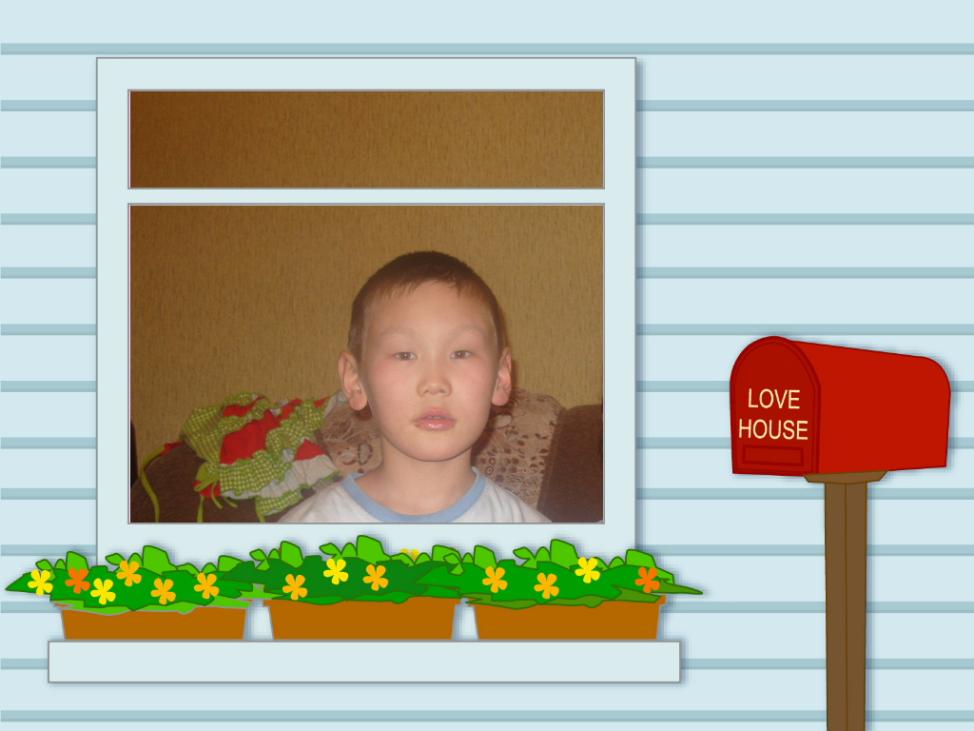 СОЧИНЕНИЕ«Как я провел лето»Ученика 3 «В» классаБорисова АлександраЭтим летом мы всей семьёй с  бабушкой и дедушкой ездили отдыхать на озеро Байкал. Ехать не далеко всего каких-то 220км, но по дороге мы останавливались на святых местах, где принято бросать монету или привязывать кусочек материи. Местом назначения была наш дом  в Зуун-Хагуне.  Зуун-Хагун – это бухта Мухорского залива, причем  это самое теплое место на всем Байкале для купания.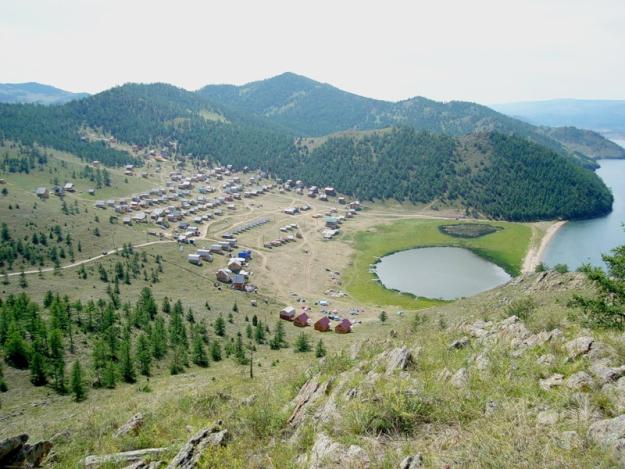 Зуун –Хагун окружен с трех сторон горами, который закрывают это место от ветра, только единстенный минус- это очень плохая дорога.  Когда мы заезжали в бухту машины дедушки застряла  на камне.  Мой папа с помощью лопаты легко преодолел это препятствие.  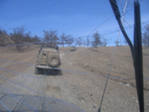 И наконец мы приехали. 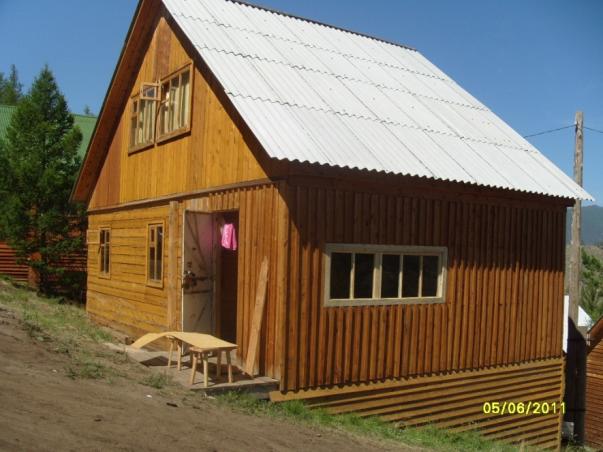 Надо сказать что это место очень красивое, раньше здесь было бурятское селение, по легенде однажды люди, поймали много рыбы «Сиг», рыба попросила отпустить их в Байкал, но люди пожадничали, и теперь даже потомком тех людейнет на свете. 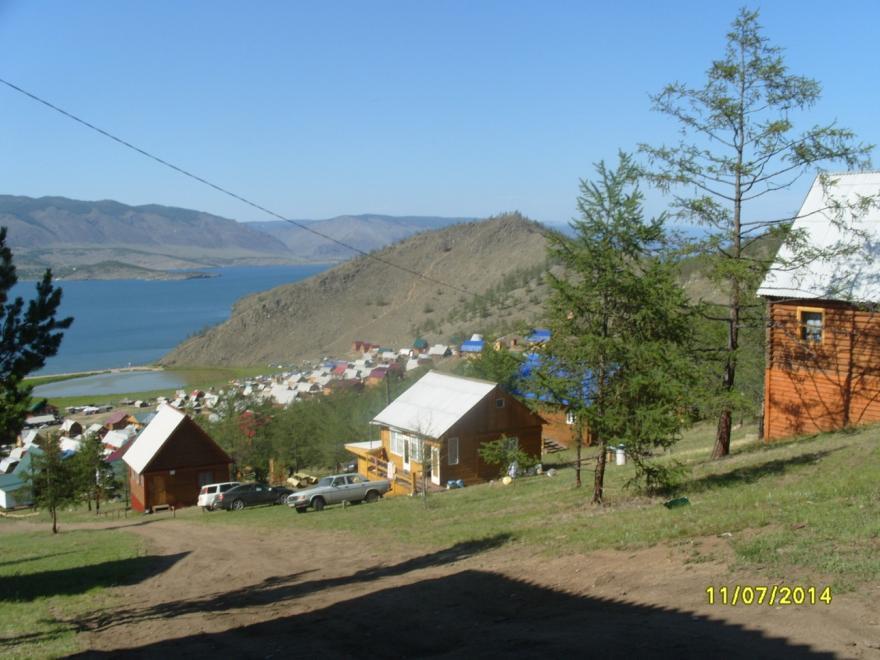 Теперь здеь огромное количество домиков с отдыхающими не только с Иркутска, но и Омска, Томска и даже Москвы.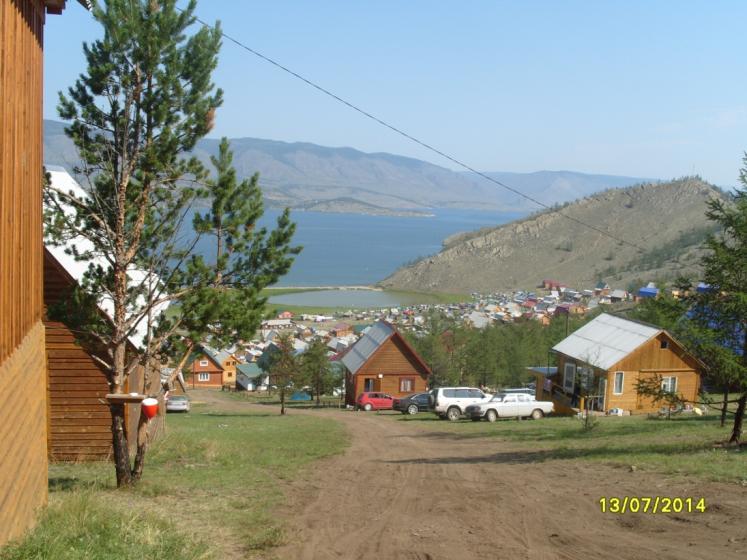  Погода стояла замечательная, поэтому мы почти сразу пошли купаться, с начала кажется что вода холодная, а потом вылезать из неё нет никого желания. 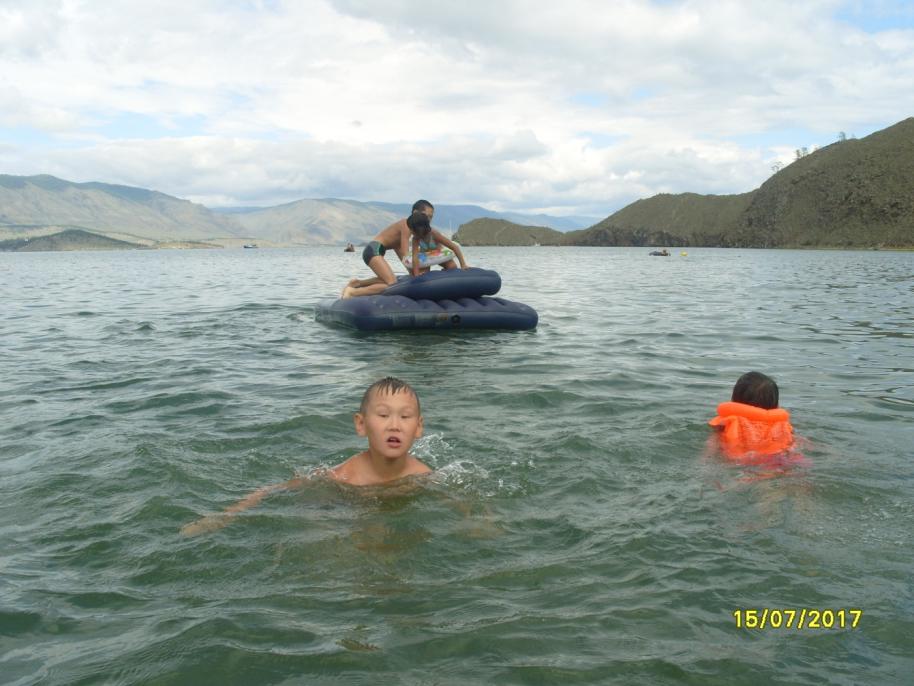 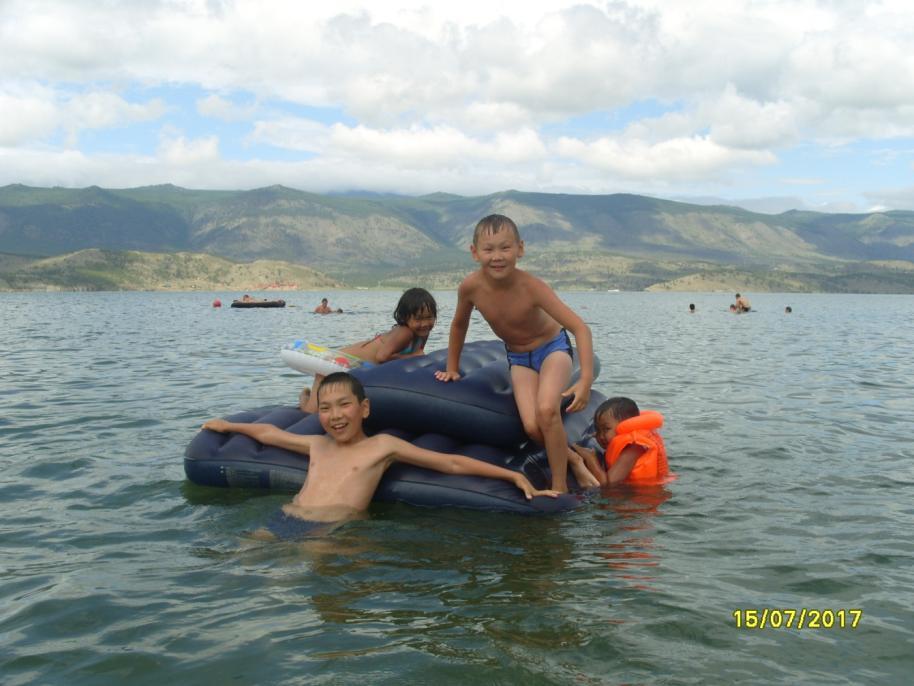 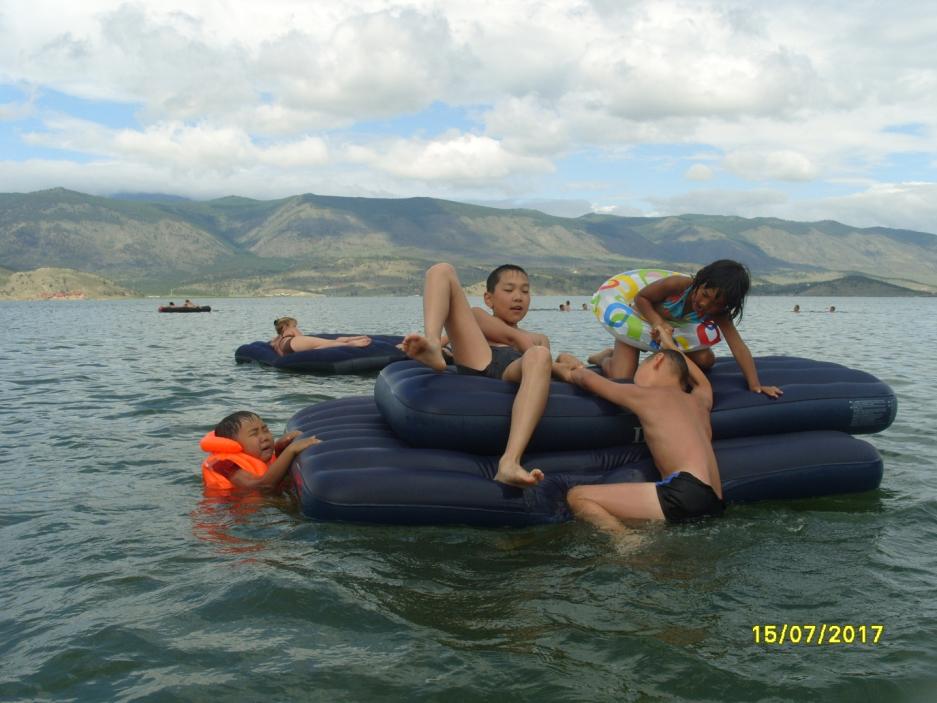 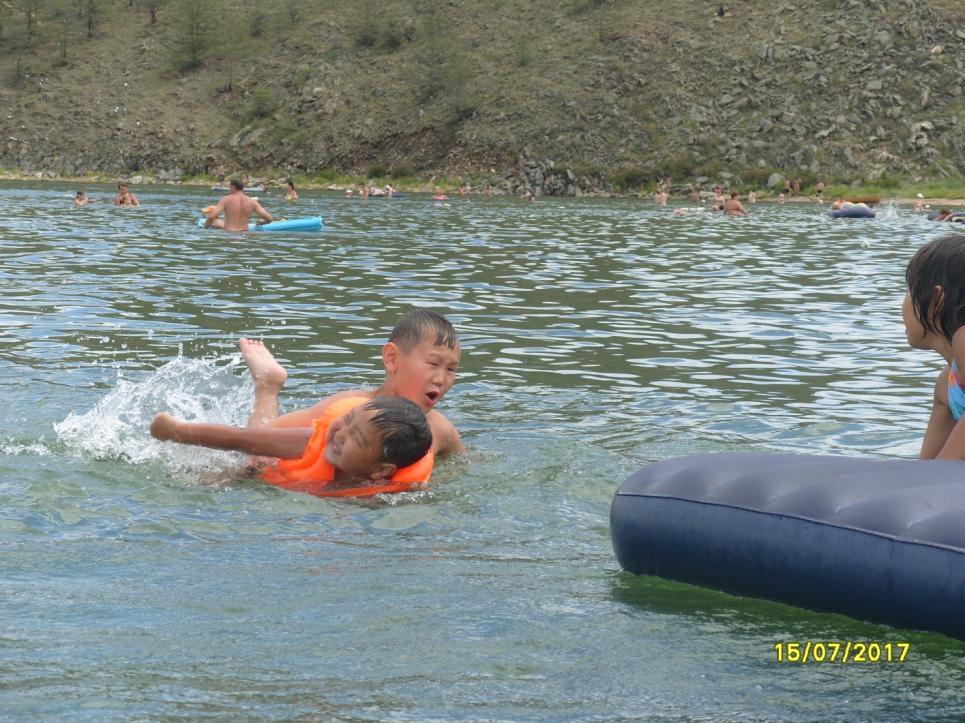 Вечером, когда Зуун-Хагун покрывают сумерки мы жарили у костра шашлыки и пели песни.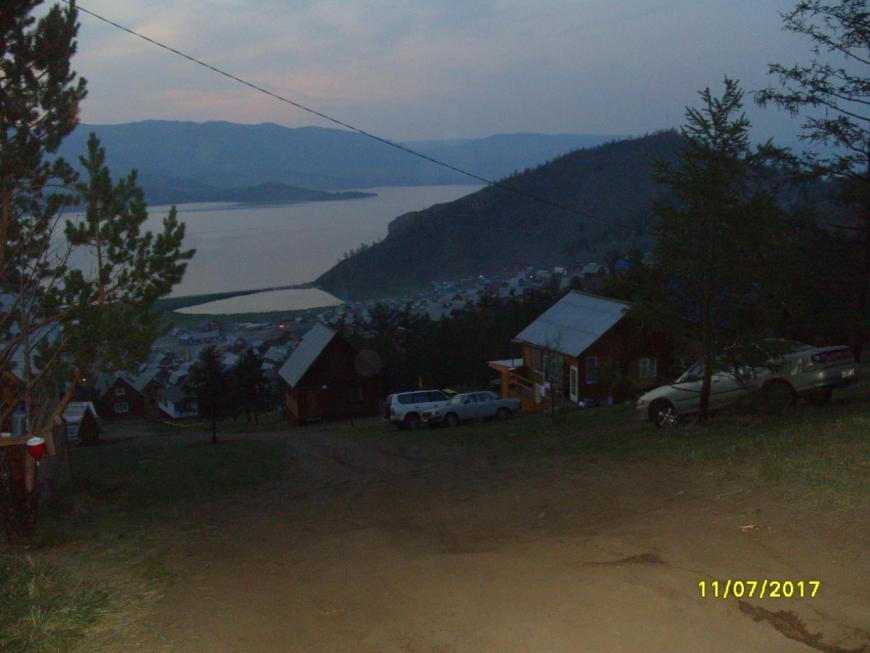 А на следующий день опять купание, и все 12 дней которые мы там пробыли ни единого облачка.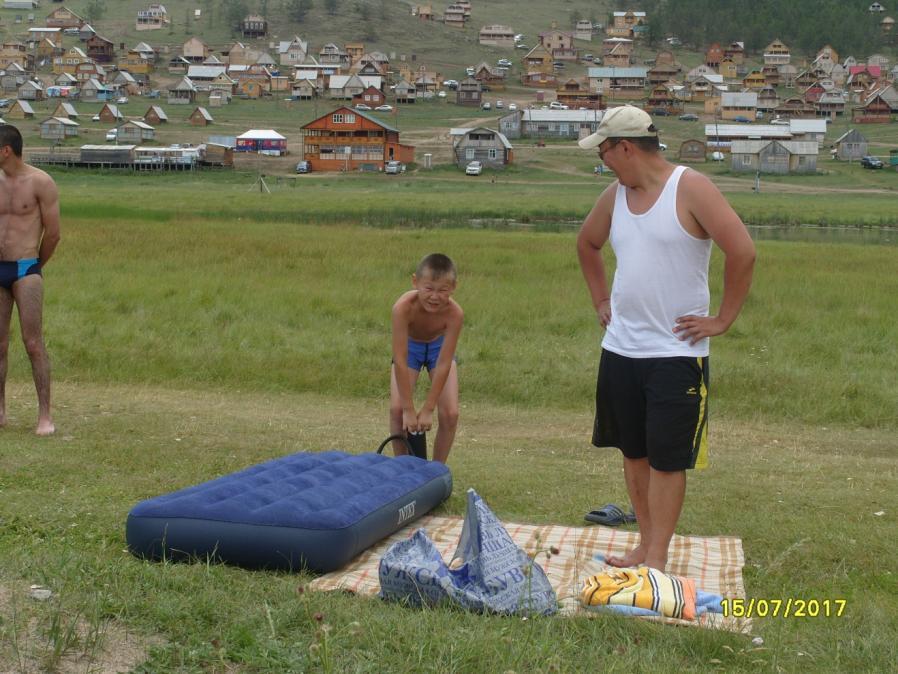 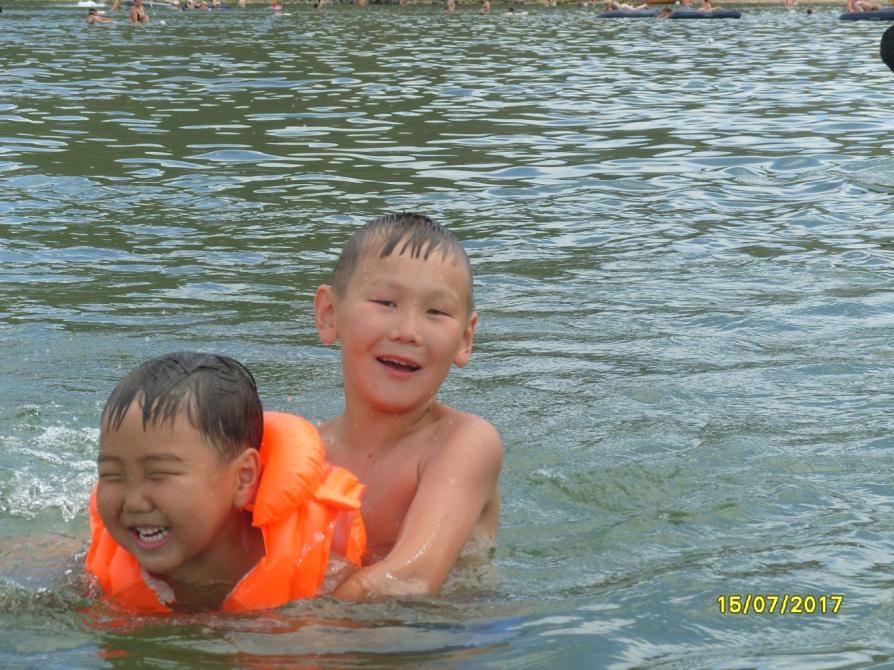 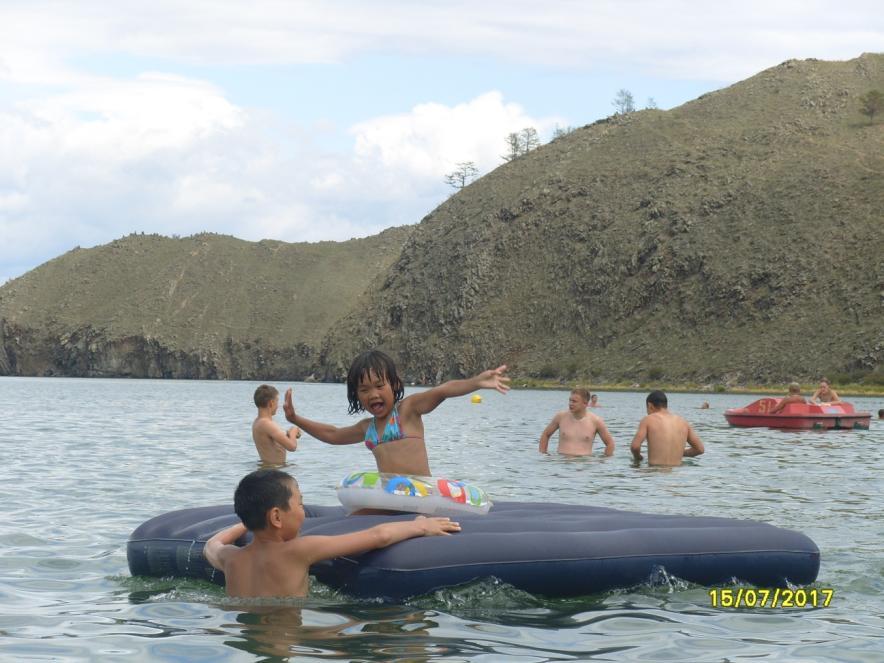 В соседних домиках жили наши родственники с моими братьями и сестрами. Скачать не приходилось, конечно, мы читали каждый свою книжку, помогали маме убираться, носить воду, даже отжимались.  Но в основном это был отдых с большой буквы. 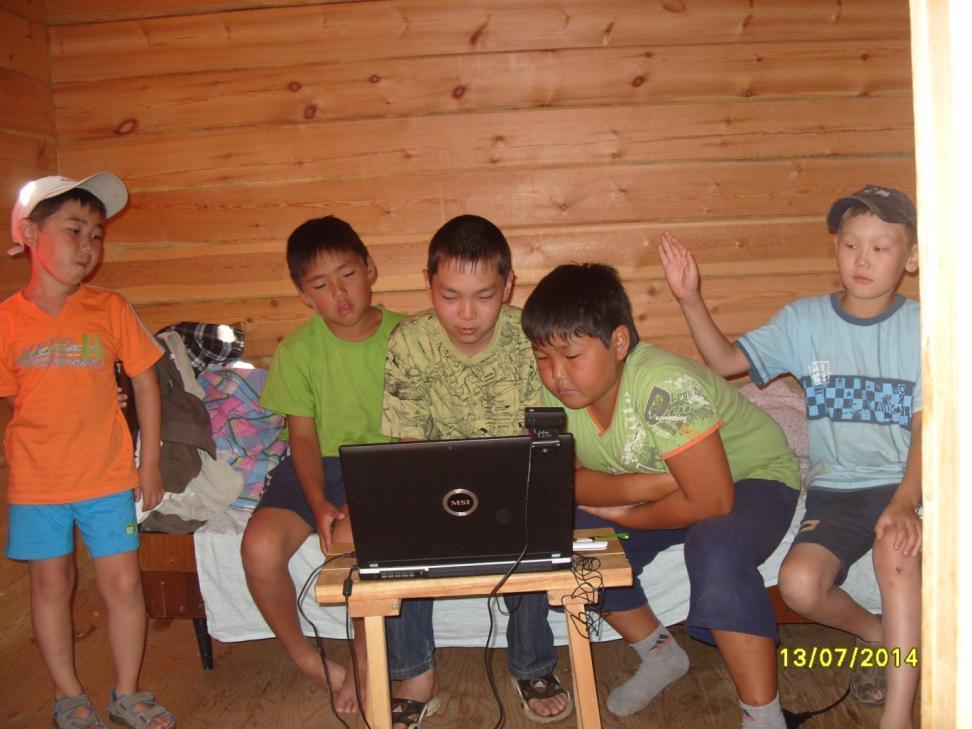 